Notes from the Sub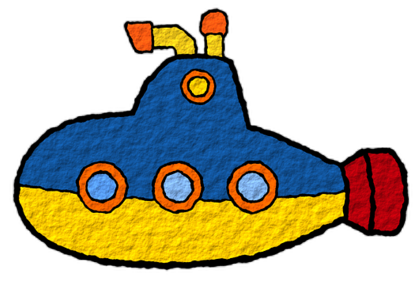 Date: _______________________________My Name:  _______________________________________If you have a question, you can contact me: ______________________________________________________________Overall, class behavior:   GREAT     VERY GOOD     GOOD      MOSTLY OK     NOT SO GREATAbsent students: _________________________________________________________________________________________________Tardy students: __________________________________________________________________________________________________Star Students! ____________________________________________________________________________________________________Students who needed reminders _______________________________________________________________________________Assignments completed:_______________________________________________________________________________________________________________________________________________________________________________________________________________________________________________________________________________________________________________________________________________________________Assignments not completed:_______________________________________________________________________________________________________________________________________________________________________________________________________________________________________________________________________________________________________________________________________________________________Notes:___________________________________________________________________________________________________________________________________________________________________________________________________________________________________________________________________________________________________________________________________________________________________________________________________________________________________________________________________________________________________________________________________________________________________________________________________________________________________________________________________________________________________________________________________________________________________________________________________________________________________________________